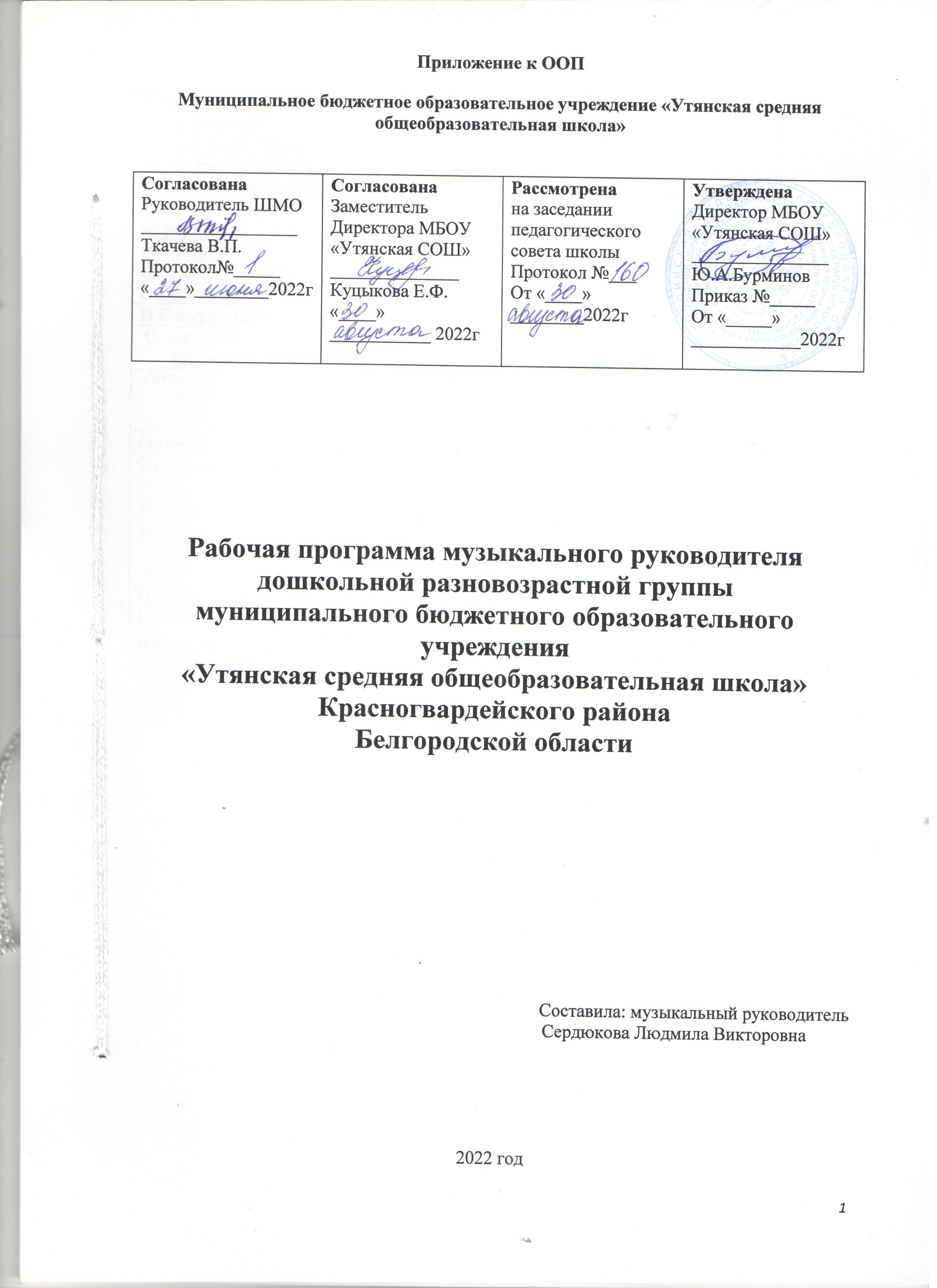 СОДЕРЖАНИЕI Целевой разделПояснительная записка Реформы системы образования предъявляют новые требования к планированию и организации образовательного процесса в ДОО. В соответствии с ФГОС, современный детский сад - это место, где ребёнок получает опыт широкого эмоционально-практического взаимодействия со взрослыми и сверстниками в наиболее значимых для его развития сферах жизни и видах деятельности. Основная задача воспитателя - наполнить повседневную жизнь группы интересными делами, проблемами, идеями, включить каждого ребёнка в содержательную деятельность, способствовать реализации детских интересов и жизненной активности. Особенно актуальна эта задача для воспитателя разновозрастной группы детского сада. Основываясь на этих положениях, разработана рабочая программа образовательной работы для разновозрастной группы, предполагающая реализацию положений ФГОС, направленных на психолого-педагогическое сопровождение развития личности ребёнка и организацию образовательной деятельности ДОО в соответствии с новыми нормативными документами в системе дошкольного образования.Рабочая программа разработана на основе примерной образовательной программе дошкольного образования «Детство» под редакцией Т.И. Бабаевой, А.Г. Гогоберидзе, О.В. Солнцевой и др.( СПб.: ООО «Издательство «Детство-Пресс», Издательство РГПУ им. А.И. Герцена, 2014)Рабочая программа рассчитана на 2022– 2023учебный год. Рабочая образовательная программа музыкального руководителя дошкольной разновозрастной группы «Утянская СОШ» разработана в соответствии  со следующими нормативными документами:Конвенция о правах ребенка. Федеральный Закон от 29 декабря 2012 года № 273-ФЗ «Об образовании в Российской Федерации»Федеральный государственный стандарт дошкольного образования (ФГОС ДО). Приказ Минобрнауки РФ № 1155 от 17.11.2013 г.Санитарно-эпидемиологические правила и нормативы СанПиН 2.4.1.3049-13 "Санитарно-эпидемиологические требования к устройству, содержанию и организации режима работы дошкольных образовательных организаций" (с изменениями на 27 августа 2015 года)Закон Белгородской области  от 31 октября 2014 года № 314 «Об образовании в Белгородской области» (Принят  Белгородской областной Думой 23 октября 2014 года)Основной образовательной программой дошкольной разновозрастной группы общеразвивающей направленности.Рабочая программа определяет содержание образовательного процесса по приобщению к музыкальному искусству детей дошкольного возраста с учетом их возрастных и индивидуальных особенностей.Рабочая программа включает в себя три основных раздела: целевой, содержательный и организационный, составлена в соответствии с ФГОС ДО.1.1.1. Цели и задачи реализации Программы:Цель:Введение ребенка в мир музыки с радостью и улыбкой.Задачи: Подготовить воспитанников к восприятию музыкальных образов и представлений.Заложить основы гармонического развития:развитие слуха – научиться слышать и слушать самого себя, окружающий мир, отделять негативную аудиальную информацию от позитивной, дать представление об энергетическом происхождении звуков, шумов, музыки в природе;развитие внимания;развитие чувства ритма;развитие индивидуальных музыкальных способностейПриобщить воспитанников к русской народно-традиционной и мировой  музыкальной культуре.Подготовить воспитанников к освоению приемов и навыков в различных видах музыкальной деятельности (игра на музыкальных инструментах).Развивать коммуникативные способности.Познакомить воспитанников с многообразием музыкальных форм и жанров.Научить воспитанников творчески использовать музыкальные впечатления в повседневной жизни.Развивать детское творчество во всех видах музыкальной деятельности.Годовые задачи 2022 – 2023г.Направить внимание педагогического коллектива на поиск путей оптимизации условий, необходимых для реализации образовательной области «Художественно – эстетическое развитие» (изобразительная деятельность)Повысить уровень использования потенциала педагогического коллектива в решении задач физического развития детей.Принципы и подходы к формированию программы:Одним из главных принципов в работе с детьми является создание обстановки, в которой ребенок чувствует себя комфортно. Нельзя принуждать детей к действиям (играм, пению), нужно дать возможность освоиться, захотеть принять участие в занятии.Согласно Конвенции о правах ребенка, он имеет полное право на выражение своих чувств, желаний, эмоций. Нежелание ребенка участвовать в занятии обуславливается несколькими причинами:Стеснительность, застенчивость. Этот факт не должен уходить от внимания педагога.      При каждой возможности педагог должен давать положительную оценку действию ребенка.Неумение, непонимание. Это относится к тем детям, которые не адаптированы пока к новой, на первых порах незнакомой, среде. Здесь требуется большое внимание к ребенку, проявление индивидуального подхода.Неуравновешенный, капризный стиль поведения. Лучшее для педагога - акцентировать внимание ребенка на игру, сюрпризы; положительные оценки быстрее отвлекут ребенка. Второй принцип - целостный подход в решении педагогических задач:Обогащение детей музыкальными впечатлениями через пение, слушание, игры и пляски, музицирование.Претворение полученных впечатлений в самостоятельной игровой деятельности.Принцип последовательности предусматривает усложнение поставленных задач по всем разделам музыкального воспитания.Четвертый принцип - соотношение музыкального материала с природным и историко-культурным календарем. В силу возрастных особенностей дети не всегда могут осмыслить значение того или иного календарного события. Нужно дать им возможность принять в нем посильное участие, посмотреть выступления других детей и воспитателей и в какой-то мере проявить свои творческие способности (станцевать, спеть песенку или частушку, принять участие в веселой игре).Одним из важнейших принципов музыкального воспитания является принцип партнерства. Авторитарный стиль поведения педагога («Я взрослый», «Я больше тебя знаю», «Делай, как я говорю») недопустим. Общение с детьми должно происходить на равных, партнерских отношениях. «Давайте поиграем», «Покажите мне», «Кто мне поможет» - эти фразы должны быть в лексиконе педагога. Дети, общаясь на таком уровне, интуитивно все равно воспринимают взрослого как учителя, педагога. Но мягкий, спокойный тон и дружеское общение создают непринужденную, теплую и доверительную обстановку. Следовательно, группа детей, воспитатель и музыкальный руководитель становятся единым целым.         6. Немаловажным является и принцип положительной оценки деятельности детей, что способствует еще более высокой активности, эмоциональной отдаче, хорошему настроению и желанию дальнейшего участия в творчестве. Принцип программы «Ладушки» - никаких замечаний ребенку. Что бы и как бы ни сделал ребенок - все хорошо. Это особенно актуально для самых маленьких детей - 3-4 лет. Можно и нужно ли делать замечания детям 5-6 лет? Безусловно, да. Но в очень корректной, деликатной и доброжелательной форме. Обучаясь в школе, других учебных заведениях, дети будут получать замечания. Поэтому задача педагогов-дошкольников - научить детей правильно и адекватно на них реагировать. Детям в этом возрасте нужно говорить, обязательно акцентируя на положительных моментах: «Ты старался, попробуй вот так»; «Ты молодец, но немного ошибся», «Очень хорошо, но я вижу маленькую ошибку. Может, ты заметишь ее сам или кто-то из детей хочет подсказать»; «Ты меня огорчил, вчера было лучше»; «Ты поторопилась, не подумала, постарайся сделать еще раз» и т. д. При более серьезных замечаниях: «Так нельзя, это неправильно», «Вы не справились с заданием, потому что...», «Давайте еще раз повторим, но будем все стараться». Тон педагога должен оставаться спокойным, добрым. Улыбка обязательна. Дети спокойно воспринимают такие замечания и стараются все сделать лучше.           7.Принцип паритета. Любое предложение ребенка должно быть зафиксировано, использовано. Оно должно найти свое отражение в любом виде музыкальной деятельности. В силу очень маленького опыта дети не могут подать интересную идею, показать яркое оригинальное движение. Подчас это получается у детей непроизвольно, стихийно. Педагог, внимательно наблюдая за детьми, должен увидеть этот момент, зафиксировать его, похвалить ребенка. Дети, понимая, что к ним прислушиваются, их хвалят, их замечают и хорошо оценивают, начинают думать, стараться, творить.Часть, формируемая участниками образовательного процессапринцип построения образовательного процесса на основе комплексно-тематического подхода (еженедельно дети знакомятся с определённой темой через разные виды деятельности)принцип систематичности и последовательности (реализуется в логическом построении процесса обучения от простого к сложному, от известного к неизвестному)принцип личностно-развивающего и гуманистического характера взаимодействия взрослых (родителей (законных представителей), педагогических и иных работников Организации) и детей. (Взаимодействие предполагает ценностную ориентацию на достоинство каждого участника взаимодействия, уважение и безусловное принятие личности ребенка, доброжелательность, внимание к ребенку, его состоянию, настроению, потребностям, интересам.Личностно-развивающее взаимодействие является неотъемлемой составной частью социальной ситуации развития ребенка в организации, условием его эмоционального благополучия и полноценного развития). принцип «не навреди!». Это принцип является первоосновой в выборе педагогических технологий в детском саду, все виды педагогических и оздоровительных воздействий должны быть безопасны для здоровья и развития ребенка.Значимые характеристики, в том числе характеристики особенностей развития детей раннего и дошкольного возрастаНа третьем году жизни дети становятся самостоятельнее. Основные задачи музыкального воспитания детей 2 – 3 лет состоят в том, чтобы создать благоприятную, радостную атмосферу и побуждать детей к активности – уметь проявлять себя в подпевании, связывать с музыкой движения, игры и пляски, а также прививать интерес и любовь к музыке, различать контрастные особенности ее звучания (громкое – тихое, высокие – низкие регистры), развивать эмоциональную отзывчивость на музыку, музыкальную память, слух. Формирование активности в музыкальной деятельности – основная задача воспитания детей этого возраста. Малыши проявляют большой интерес ко всему окружающему, они очень активны и подвижны, у них совершенствуются основные виды движения: ходьба, бег. Совершенствуется восприятие, в результате развивается произвольное внимание. Программа музыкального воспитания детей 2 – 3 лет отличается своей специфичностью. Дети этого возраста не способны долго сосредоточиваться на каком– либо одном виде деятельности. Поэтому на занятиях необходимо своевременно обеспечивать смену различных видов музыкальной деятельности. В этот возрастной период детей приучают слушать, запоминать и узнавать короткие мелодии, сопровождать их с музыкой ритмичными движениями, изменять движения с изменением характера мелодии эмоционально откликаться на музыку.На 4-м году жизни ребёнок имеет достаточный  объём  музыкально-слуховых представлений. Имеющийся музыкальный опыт позволяет ему различать музыку первичных жанров (песня, танец, марш), в этом возрасте у детей проявляется большой интерес к пению и элементарному музицированию. Их привлекает звучание музыкальных инструментов и игрушек. Ребёнок может различать не только тембровую окраску звучания знакомых инструментов, но и динамику их звучания (тихо, громко) и особенности темпа (быстрый, медленный). В следствии повышения двигательной активности появляются новые двигательные возможности. Малыш может менять движения в связи со сменой характера музыки, но не следует точности их выполнять. Ведь возможности малыша как в движении под музыку, так и других видах музыкальной деятельности остаются небольшими.В среднем дошкольном возрасте благодаря возросшей самостоятельности и накопленному музыкальному опыту ребенок становится активным участником танцевальной, певческой, инструментальной деятельности.Чувственное познание свойств музыкального звука и двигательное, перцептивное  восприятие метро - ритмической основы музыкальных произведений позволяют дошкольнику интерпретировать характер музыкальных образов, настроение музыки, ориентируясь в средствах их выражения.Умение понять характер и настроение музыки вызывает у ребенка потребность и желание пробовать себя в попытках самостоятельного исполнительства.В старшем дошкольном возрасте источником получения музыкальных впечатлений становится не только педагог, но и сам большой мир музыки. Возрастные возможности детей, уровень их художественной культуры позволяют устанавливать связи музыки с литературой, живописью, театром, с помощью педагога искусство становится для ребенка целостным способом познания мира и самореализации. Интегративный подход к организации взаимодействия детей с искусством позволяет каждому ребенку выражать свои эмоции и чувства более близкими для него средствами: звуками, красками, движениями, словом.Ребенок начинает понимать, что музыка позволяет общаться и быть понятым любому человеку. Эмоции, переживаемые при восприятии музыкального произведения, вызывают эмоциональный подъем, активизируют творческий потенциал старшего дошкольника. Глубина эмоционального переживания выражается в способности старшего дошкольника интерпретировать настолько изобразительный музыкальный ряд, сколько нюансы настроений и характеров, выраженных в музыке.Закономерности и особенности развития психических процессов ребенка этого возраста позволяют формировать его музыковедческий опыт, музыкальную эрудицию. Старший дошкольник не только чувствует, но и познает музыку, многообразие музыкальных жанров. Формы композиторских интонаций. Естественной базой и предпосылкой для получения знаний становится накопленный в младшем и среднем возрасте эмоционально-практический опыт общения с музыкой.Эмоциональная отзывчивость на музыку детей в старшем дошкольном возрасте - ведущая составляющая музыкальности ребенка , которая проявляется в том, что слушание музыки вызывает у него сопереживание, сочувствие, адекватное содержанию музыкального образа, побуждает к размышлениям о нем. Его настроении. Эмоциональная отзывчивость выражается и в умении ребенка осуществлять элементарный музыкальный анализ произведения, определять средства музыкальной выразительности, которые вызывают яркие эмоциональные реакции и чувства в ходе ее слушания. Отзывчивость на музыку проявляется в таких специальных музыкальных способностях, как ладовое чувство (эмоциональный компонент слуха) и чувство ритма (эмоциональная способность).Ребенку 7-го года жизни свойственны эмоциональный подъем и переживание чувства волнения от участия в спектакле, празднике, выступлении детского оркестра и хора. Они характеризуют изменившееся отношение ребенка к исполнению музыки. Желание качественно исполнить роль или музыкальное произведение показывает, что главным для дошкольника становится не процесс участия в деятельности, а ее результат. Направленность на результат, на создание понятного и выразительного образа, стремление получить одобрение зрителей свидетельствуют о том, что участие в музыкальной деятельности становится для ребенка не игрой, а художественным творчествомВ 2019-2020 учебном году образовательный процесс по образовательной области «Художественно-эстетическое развитие» (музыкальная деятельность) осуществляется музыкальным руководителем в дошкольной разновозрастной группеПланируемые результаты освоения ПрограммыТребования Стандарта к результатам освоения Программы представлены в виде целевых ориентиров дошкольного образования, которые представляют собой социально-нормативные возрастные характеристики возможных достижений ребенка на этапе завершения уровня дошкольного образования.Специфика дошкольного детства (гибкость, пластичность развития ребенка, высокий разброс вариантов его развития, его непосредственность и непроизвольность), а также системные особенности дошкольного образования (необязательность уровня дошкольного образования в Российской Федерации, отсутствие возможности вменения ребенку какой-либо ответственности за результат) делают неправомерными требования от ребенка дошкольного возраста конкретных образовательных достижений и обусловливают необходимость определения результатов освоения образовательной программы в виде целевых ориентиров.Целевые ориентиры дошкольного образования определяются независимо от форм реализации Программы, а также от ее характера, особенностей развития детей и ДОУ, реализующего Программу.Целевые ориентиры не подлежат непосредственной оценке, в том числе в виде педагогической диагностики (мониторинга), и не являются основанием. Целевые ориентиры в дошкольном возрасте.Раннее детство.Ребенок интересуется окружающими предметами и активно действует с ними.Эмоционально вовлечен в действия с игрушками и другими предметами, стремитсяпроявлять настойчивость в достижении результата своих действий.
Использует специфические, культурно фиксированные предметные действия, знает назначение бытовых предметов (ложки, расчески, карандаша и пр.) и умеет пользоваться ими. Владеет простейшими навыками самообслуживания, стремится проявлять самостоятельность в бытовом и игровом поведении.
Владеет активной и пассивной речью, понимает речь взрослых, знает названия окружающих предметов и игрушек стремится к общению со взрослыми и активно подражает им в движениях и действиях, появляются игры, в которых ребенок воспроизводит действия взрослого проявляет интерес к сверстникам, наблюдает за их действиями и подражает им обладает интересом к стихам, песням и сказкам, рассматриванию картинки.Стремится двигаться под музыку, проявляет эмоциональный отклик на различные произведения культуры и искусства.У ребенка развита крупная моторика, он стремится осваивать различные виды движения (бег, лазание, перешагивание и пр.)К четырём годам:К пяти годам: К шести годам: К семи годам:Степень реального развития этих характеристик и способности ребенка их проявлять к моменту перехода на следующий уровень образования может существенно варьироваться у разных детей в силу различий, в условиях жизни и индивидуальных особенностей развития конкретного ребенка.Особенности организации педагогической диагностикиПедагогическую диагностику воспитанников всех возрастных групп, связанную с оценкой эффективности педагогических действий мы заложили исходя из содержательных задач ООП ОУ. Содержание диагностики тесно связано с программой «Детство».Диагностика проводится по четырём основным параметрам: 1. Движения2. Восприятие (слушание музыки)3. Пение.4. Музыкальное творчествоДля поведения диагностического исследования используются методы исследования согласно классификации А.Г. Гогоберидзе низко формализованные методы исследования (наблюдение (в процессе проведения контрольной НОД, в процессе повседневной жизни), беседа, контент-анализ (анализ продуктов детской деятельности) и высоко формализованные методы исследования (тестирование).Уровни оценки критериев     Оценочные характеристики едины для оценки критериев всех четырех блоков, представляют собой описание: высокого (3 балла), среднего (2 балла) и низкого (1 балл) уровней освоения детьми образовательных областей.Низкий уровень (1 балл) – ребенок не может выполнить все параметры оценки, помощь взрослого не принимает.Средний уровень (2 балла) – ребенок выполняет все параметры оценки с частичной помощью взрослогоВысокий уровень (3 балла) – ребенок выполняет все параметры оценки самостоятельно.     Результаты обследования заносятся в диагностическую карту, ставятся баллы каждому ребенку по каждому критерию, соотнося умения ребенка с оценочными характеристиками. Получившиеся баллы суммируются, выводится средний результат. Уровни освоения образовательных областей:1 – 1,6 низкий1,7 – 2,3 средний2,4 – 3,0 высокийДиагностические материалы представлены:Критериями оценки;Диагностическим инструментарием (материалы и оборудование, необходимое для обследования);Методикой проведения обследования (подробное описание того, как педагог должен проводить обследование);Оценочными характеристиками (с использованием 3 – х бальной системы);Диагностическими картами.Сроки проведения диагностики: 2 раза в год (сентябрь, апрель).II Содержательный разделСовместная игровая деятельность в соответствии с направлениями развития ребенка в группах общеразвивающей  направленности              « Художественно-эстетическое развитие»Четвертый год жизни. МУЗЫКА Задачи образовательной деятельности Воспитывать у детей слуховую сосредоточенность и эмоциональную отзывчивость на музыку; Поддерживать детское экспериментирование с немузыкальными (шумовыми, природными) и музыкальными звуками и исследования качеств музыкального звука: высоты, длительности, динамики, тембра; Активизировать слуховую восприимчивость младших дошкольников. Содержание образовательной деятельности Различение некоторых свойств музыкального звука (высоко – низко, громко – тихо). Понимание простейших связей музыкального образа и средств выразительности (медведь – низкий регистр). Различение того, что музыка бывает разная по характеру (веселая – грустная). Сравнение разных по звучанию предметов в процессе манипулирования, звукоизвлечения. Самостоятельное экспериментирование со звуками в разных видах деятельности, исследование качества музыкального звука: высоты, длительности. Различение элементарного характера музыки, понимание простейших музыкальных образов. Вербальное и невербальное выражение просьбы послушать музыку. Результаты образовательной деятельностиПятый год жизниЗадачи образовательной деятельности воспитывать слушательскую культуру детей, развивать умения понимать и интерпретировать выразительные средства музыки; развивать умения общаться и сообщать о себе, своем настроении с помощью музыки; развивать музыкальный слух - интонационный, мелодический, гармонический, ладовый; обучать элементарной музыкальной грамоте. развивать координацию слуха и голоса, формировать начальные певческие навыки;  способствовать освоению детьми приемов игры на детских музыкальных инструментах;  способствовать освоению элементов танца и ритмопластики для создания музыкальных двигательных образов в играх и драматизациях; стимулировать желание ребенка самостоятельно заниматься музыкальной деятельностью. Содержание образовательной деятельности Распознавание настроения музыки на примере уже знакомых метроритмических рисунков. Понимание того, что чувства людей от радости до печали отражаются во множестве произведений искусства, в том числе и в музыке. Анализ музыкальной формы двух- и трех частных произведений. Понимание того, что музыка может выражать характер и настроение человека (резвый, злой, плаксивый). Различение музыки, изображающей что-либо (какое-то движение в жизни, в природе: скачущую лошадь, мчащийся поезд, светлое утро, восход солнца, морской прибой). Дифференцирование: выражает музыка - внутренний мир человека, а изображает внешнее движение. Пользование звуковыми сенсорными предэталонами. Результаты образовательной деятельностиШестой год жизни. Задачи образовательной деятельности Обогащать слуховой опыт детей при знакомстве с основными жанрами музыки; Накапливать представления о жизни и творчестве некоторых композиторов.  Обучать детей анализу средств музыкальной выразительности.  Развивать умения творческой интерпретации музыки разными средствами художественной выразительности. Развивать певческие умения;  Стимулировать освоение умений игровогомузицирования; Стимулировать самостоятельную деятельность детей по импровизации танцев, игр, оркестровок;  Развивать умения сотрудничества в коллективной музыкальной деятельности. Содержание образовательной деятельности Узнавание музыки разных композиторов: западноевропейских (И-С.Баха, Э. Грига, И. Гайдна, В.А. Моцарта, Р. Шумана и др.) и русских (Н.А. Римского-Корсакова, М.И. Глинки, П.И. Чайковского и др.). Владение элементарными представлениями о биографиях и творчестве композиторов, о истории создания оркестра, о истории развития музыки, о музыкальных инструментах. Различение музыки разных жанров. Знание характерных признаков балета и оперы. Различение средств музыкальной выразительности (лад, мелодия, метроритм). Понимание того, что характер музыки выражается средствами музыкальной выразительности. Результаты образовательной деятельностиСедьмой год жизни. Задачи образовательной деятельности Обогащать слуховой опыт у детей при знакомстве с основными жанрами, стилями и направлениями в музыке; Накапливать представления о жизни и творчестве русских и зарубежных композиторов.  Обучать детей анализу, сравнению и сопоставлению при разборе музыкальных форм и средств музыкальной выразительности. Развивать умения творческой интерпретации музыки разными средствами художественной выразительности. Развивать умения чистоты интонирования в пении; Помогать осваивать навыки ритмического многоголосья посредством игрового музицирования; Стимулировать самостоятельную деятельность детей по сочинению танцев, игр, оркестровок; Развивать умения сотрудничества и сотворчества в коллективной музыкальной деятельности. Содержание образовательной деятельности Узнавание музыки разных композиторов, стилей и жанров. Владение элементарными представлениями о творчестве композиторов, о музыкальных инструментах, о элементарных музыкальных формах. Различение музыки разных жанров и стилей. Знание характерных признаков балета, оперы, симфонической и камерной музыки. Различение средств музыкальной выразительности (лад, мелодия, метроритм). Понимание того, что характер музыки выражается средствами музыкальной выразительности. Умение рассуждать о музыке адекватно характеру музыкального образа, суждения развернутые, глубокие, интересные, оригинальные. Соотнесение новых музыкальных впечатлений с собственным жизненным опытом, опытом других людей благодаря разнообразию музыкальных впечатлений.Результаты образовательной деятельностиМетоды и приёмы музыкального развития Наглядныйпоказ движенийрассматривание иллюстраций, репродукций, малых скульптурных форм, музыкальных инструментовиспользование дидактических пособийпросмотр видеоматериалов, презентацийсопровождение музыкального материала изобразительным;СловесныйбеседавопросыобъяснениеСлуховойслушание музыкиПрактическийразучивание песен, танцевимпровизация музыкальные игрырисованиеисполнение (игра на музыкальных инструментах, пение)Игровой методФормы музыкального воспитанияфронтальные музыкальные занятияпраздники, развлечения, утренники индивидуальная музыкальная образовательная деятельность (развитие слуха и голоса, упражнения в освоении танцевальных движений, обучение игре на детских музыкальных инструментах)игровая музыкальная деятельность (театрализованные музыкальные игры, музыкально-дидактические игры, игры с пением, ритмические игры)совместная деятельность взрослых и детей (театрализованная деятельность, оркестр, ансамбль)конкурсыСредства по художественно-эстетическому развитию детейТСО (аудио, видео, ИКТ)музыка на других занятиях, в повседневной жизнисамостоятельное художественное творчествомузыкальные инструментыиллюстративный материалспектакли, концертымузыкально-дидактические игры  Особенности взаимодействия с семьями воспитанниковГлавной задачей дошкольного учреждения является сохранение и укрепление физического и психического здоровья воспитанников, их творческое и интеллектуальное развитие, обеспечение условий для личностного роста. Успешное решение этой работы невозможно в отрыве от семьи воспитанников, ведь родители - первые и главные воспитатели своего ребенка с момента его появления на свет и на всю жизнь.На современном этапе. Когда дошкольное образование переходит на новую модель образования детей, зачастую можно встретить негативную реакцию со стороны родителей по отношению к современным условиям содержания детей в детском саду, чтобы не допустить распространения и усиления негативных реакций, педагогам дошкольных учреждений необходимо выстроить эффективное взаимодействие с родителями воспитанников.Привлечению родителей воспитанников к совместному взаимодействию способствуют следующие формы взаимодействия с семьями воспитанников: изучение запросов и возможностей родителей воспитанников (анкетирование, опросы, беседы), обобщение и анализ полученной информации; презентация родителям достижений воспитанников ОУ; размещение на информационных стендах пригласительных для родителей воспитанников на различные мероприятия ОУ; вручение индивидуальных пригласительных родителям воспитанников на праздники и утренники, изготовленные детьми совместно с воспитателями; проведение родительских собраний с включением открытых просмотров; информирование родителей воспитанников о ходе образовательного процесса и привлечение их к совместному участию в выставках, конкурсах, фестивалях ОУ, города; проектной деятельности; к участию в подготовке праздников и утренников; к посещению экскурсий и областной детской библиотеки; проведение педагогами групповых и индивидуальных консультаций для родителей воспитанников в ходе совместной деятельности, размещение печатных консультаций для родителей воспитанников на информационных стендах; привлечение родителей воспитанников к участию в конкурсах на детских праздниках, утренниках, концертах, оформление фотоматериалов по проведенным мероприятиям и размещение их на стендах;награждение участников совместных мероприятий грамотами, дипломами, благодарственными письмами, призами;Перспективный план взаимодействия с родителями на 2022-2023учебный годIII Организационный раздел3.1. Психолого-педагогические условия, обеспечивающие развитие ребенкаДля успешной реализации Программы обеспечиваются следующие психолого-педагогические условия: 1) уважение взрослых к человеческому достоинству детей, формирование и поддержка их положительной самооценки, уверенности в собственных возможностях и способностях;2) использование в образовательной деятельности форм и методов работы с детьми, соответствующих их возрастным и индивидуальным особенностям (недопустимость как искусственного ускорения, так и искусственного замедления развития детей);3) построение образовательной деятельности на основе взаимодействия взрослых с детьми, ориентированного на интересы и возможности каждого ребёнка и учитывающего социальную ситуацию его развития;4) поддержка взрослыми положительного, доброжелательного отношения детей друг к другу и взаимодействия детей друг с другом в разных видах деятельности; 5) поддержка инициативы и самостоятельности детей в специфических для них видах деятельности;6) возможность выбора детьми материалов, видов активности, участников совместной деятельности и общения;7) защита детей от всех форм физического и психического насилия; 8) поддержка родителей (законных представителей) в воспитании детей, охране и укреплении их здоровья, вовлечение семей непосредственно в образовательную деятельность.Перечень материалов и оборудования, для реализациирабочей программыТехнические средства обученияДетские песни и мелодии обновляются для стимулирования физической, творческой, интеллектуальной активности детей. Все это позволяет организовывать работу по формированию музыкальной культуры, развитию музыкальных и творческих способностей детей посредством различных видов музыкальной деятельности, созданию положительного психологического климата в детских коллективах, а также по всестороннему развитию каждого ребенка.Методическое обеспечение Рабочей программы Веселая нотка: журнал – 2006 - №2П.И.Ермолаев Веселые песенки для малышей: Стихи и ноты. – СПб.: Издательский дом «Литера», 2006.Т.А. Лунева Музыкальные занятия  вторая младшая группа «Учитель»  Волгоград 2008гМузыкальная палитра: журнал № 6 2006гМузыкальная палитра: журнал № 5 2007гМузыкальное воспитание: журнал № 6 2007гН.В.Чаморова Кукушка, кукушка, серое брюшко: Детские игровые песни с нотами.- Москва: ЗАО «БАО-ПРЕСС», 2006.Н.В.Чаморова Кисонька-Мурлысонька: Любимые игровые песни с нотами. – Москва: ЗАО «БАО_ПРЕСС» 2006.Солнечные  зайчики песни для детей дошкольного и младшего школьного возраста Издательство Советский композитор Москва 1984гКолосок  песни, игры, танцы, и стихи для детей Издательство Советский композитор Москва  1983гЭто наша Родина песни для малышей Издательство Советский композитор Москва 1984гБудем в армии служить  Е.Соковнина «Музыка» Москва 1983гМузыкальный руководитель журналы №3 2009г, №3 2007г, №4 2009г,№ 1 2009г, №2 2007г, №1 2007г, №2 2009г,№4 2007гН.Ветлугина, И.Дзержинская, Т.Ломова Музыка в детском саду №4 «Музыка» Москва 1983гН.Ветлугина, И. Дзержинская, Л.Комиссарова Музыка в детском саду старшая группа «Музыка» Москва 1989гТ.Чудова, И.Векшегонова Солнца лучик золотой №3,№4.С.И. Бекина Праздники в детском саду «Просвещение» Москва 1990г Расписание НОД по музыке.3.4.2.Учебный план    Музыкальная деятельность проводится со всей группой 2 раза в неделю, 72 раза в год. В летний период музыкальная деятельность проводится на улице.Продолжительность непрерывной непосредственно образовательной деятельности для детей от 3 до 4-х лет — не более 15 минут, для детей от 4 до 5 лет — не более 20 минут, для детей от 5 до 6 лет — не более 25 минут, а для детей от 6 до 7 лет — не более 30 минут. Перерывы между периодами непрерывной образовательной деятельности — не менее 10 минут.ПЛАН ПРОВЕДЕНИЯ МЕРОПРИЯТИЙ  В ДОШКОЛЬНОЙ ГРУППЕ НА 2022-2023 уч.г       Особенности традиционных событий, праздников мероприятий.В дошкольном возрасте используется тематическое планирование содержания образовательного процесса.Комплексно-тематическое планирование в дошкольной разновозрастной группеАннотация рабочей программы музыкального руководителяРабочая программа музыкального руководителя разработана на основе образовательной программы дошкольного образования муниципального бюджетного образовательного учреждения «Утянская  средняя общеобразовательная школа» Красногвардейского района белгородской области» с учетом примерной  образовательной программы дошкольного образования «Детство» под ред. Т.И. Бабаевой  А.Г., Гогоберидзе, О.В. Солнцева – СПб.: «Детство-Пресс», 2014г.Программа  принята сроком на 1год,  утверждена на педагогическом совете. Реализация рабочей программы осуществляется в дошкольной разновозрастной  группе общеразвивающей направленности.Программа ориентирована  на  приобщение  ребёнка  к  миру  музыкального  искусства  с  учётом  специфики  дошкольного  возраста. В  процессе  музыкального  воспитания  у  детей  развиваются  музыкальные  и  творческие  способности посредством  различных  видов  музыкальной  деятельности; формируется  начало  музыкальной  культуры, способствующее  развитию  общей  духовной  культуры.Она разработана с учетом основных принципов, требований к организации и содержанию различных видов музыкальной деятельности в ОУ, а так же возрастных особенностей детей.Согласно учебному плану,проводится два музыкальных занятия еженедельно.Программа включает три раздела: целевой, содержательный и организационный. .Используется тематическое планирование содержания образовательного процесса.Музыкальный руководитель создаёт условия для участия родителей (законных представителей) в образовательной деятельности. Осуществляется непрерывное педагогическое сопровождение родителей, ведётся работа по объединению усилий семьи и дошкольного учреждения в интересах разностороннего развития воспитанников. Музыкальный руководитель активно вовлекают родителей непосредственно  в  образовательную деятельность. Взаимодействие  с семьями воспитанников предполагает: участие родителей в проведении утренников, развлечений.Результатом освоения Программы являются сформированные целевые ориентиры дошкольного образования, которые представляют собой социально-нормативные возрастные характеристики возможных достижений ребёнка на этапе завершения уровня дошкольного образования и выступают основаниями преемственности дошкольного и начального общего образования.I Целевой раздел Пояснительная записка Цели и задачи ПрограммыПринципы и подходы к формированию Программы Значимые для разработки и реализации Программы характеристики, в том числе характеристики особенностей развития детей раннего и дошкольного возрастаПланируемые результаты освоения ПрограммыЦелевые ориентиры в дошкольном возрасте  Особенности организации педагогической диагностики II Содержательный раздел Содержание образовательной деятельности по образовательной области «Художественно - эстетическое развитие» (музыкальная деятельность) Описание вариативных форм, способов, методов и средств реализации Программы с учетом возрастных и индивидуальных особенностей воспитанниковОсобенности взаимодействия с семьями воспитанниковIII Организационный разделПсихолого-педагогические условия, обеспечивающие развитие ребенкаМатериально-техническое обеспечение ПрограммыМетодическое обеспечение Программы Расписание НОД по музыке. Учебный планПланирование образовательной деятельностиIV  ДОПОЛНИТЕЛЬНЫЙ РАЗДЕЛАнотация рабочей программы музыкального руководителяЦелевые ориентирыХарактеристикиребёнок обладает установкой положительного отношения к миру, к разным видам труда, другим людям и самому себе, обладает чувством собственного достоинства; активно взаимодействует со сверстниками и взрослыми, участвует в совместных играх. Способен договариваться, учитывать интересы и чувства других, сопереживать неудачам и радоваться успехам других, адекватно проявляет свои чувства, в том числе чувство веры в себя, старается разрешать конфликты;Проявляет эмоциональную отзывчивость, подражая примеру взрослых, старается утешить обиженного, угостить, обрадовать, помочь. Начинает в мимике и жестах различать эмоциональные состояния людей, веселую и грустную музыку, веселое и грустное настроение сверстников, взрослых, эмоционально откликается на содержание прочитанного, сопереживают героям.Охотно включается в совместную деятельность со взрослым, подражает его действиям, отвечает на вопросы взрослого и комментирует его действия в процессе совместной игры, выполнения режимных моментов.Проявляет интерес к сверстникам, к взаимодействию в игре, в повседневном общении и бытовой деятельности.ребёнок обладает развитым воображением, которое реализуется в разных видах деятельности, и прежде всего в игре; ребёнок владеет разными формами и видами игры, различает условную и реальную ситуации, умеет подчиняться разным правилам и социальным нормам;Владеет игровыми действиями с игрушками и предметами-заместителями, разворачивает игровой сюжет из нескольких эпизодов, приобрел первичные умения ролевого поведения. Способен предложить собственный замысел и воплотить его в игре, рисунке, постройке.ребёнок достаточно хорошо владеет устной речью, может выражать свои мысли и желания, может использовать речь для выражения своих мыслей, чувств и желаний, построения речевого высказывания в ситуации общения, может выделять звуки в словах, у ребёнка складываются предпосылки грамотности;Значительно увеличился запас слов, совершенствуется грамматический строй речи, пользуется не только простыми, но и сложными предложениями.у ребёнка развита крупная и мелкая моторика; он подвижен, вынослив, владеет основными движениями, может контролировать свои движения и управлять ими;Сформирована соответствующая возрасту координация движений. Проявляет положительное отношение к разнообразным физическим упражнениям, стремится к самостоятельности в двигательной деятельности, избирателен по отношению к некоторым двигательным действиям и подвижным играм.ЦелевыеориентирыХарактеристикиребёнок овладевает основными культурными способами деятельности, проявляет инициативу и самостоятельность в разных видах деятельности – игре, общении,  познавательно-исследовательской деятельности, конструировании и др.; способен выбирать себе род занятий, участников по совместной деятельности;Может применять усвоенные знания и способы деятельности для решения несложных задач, поставленных взрослым. Доброжелателен в общении со сверстниками в совместных делах; проявляет интерес к разным видам деятельности, активно участвует в них.Сформированы специальные умения и навыки (речевые, изобразительные, музыкальные, конструктивные и др.), необходимые для осуществления различных видов детской деятельности.ребёнок обладает установкой положительного отношения к миру, к разным видам труда, другим людям и самому себе, обладает чувством собственного достоинства; активно взаимодействует со сверстниками и взрослыми, участвует в совместных играх. Способен договариваться, учитывать интересы и чувства других, сопереживать неудачам и радоваться успехам других, адекватно проявляет свои чувства, в том числе чувство веры в себя, старается разрешать конфликты;Откликается на эмоции близких людей и друзей. Сопереживает персонажам сказок. Эмоционально реагирует на художественные произведения, мир природы.Проявляет стремление к общению со сверстниками, нуждается в содержательных контактах со сверстниками по поводу игрушек, совместных игр, общих дел, налаживаются первые дружеские связи между детьми. По предложению воспитателя может договориться со сверстником. Стремится к самовыражению в деятельности, к признанию и уважению сверстников.Ребенок охотно сотрудничает со взрослыми не только в практических делах, но активно стремится к познавательному, интеллектуальному общению со взрослыми: задает много вопросов поискового характера. ребёнок обладает развитым воображением, которое реализуется в разных видах деятельности, и прежде всего в игре; ребёнок владеет разными формами и видами игры, различает условную и реальную ситуации, умеет подчиняться разным правилам и социальным нормам;Выдвигает игровые замыслы, инициативен в развитии игрового сюжета.Проявляет творчество в создании игровой обстановки, в театрализации.В играх с правилами принимает игровую задачу, проявляет интерес к результату, выигрышу.ребёнок достаточно хорошо владеет устной речью, может выражать свои мысли и желания, может использовать речь для выражения своих мыслей, чувств и желаний.Речевые контакты становятся более длительными и активными.Для привлечения и сохранения внимания сверстника использует средства интонационной речевой выразительности (силу голоса, интонацию, ритм и темп речи). Выразительно читает стихи, пересказывает короткие рассказы, передавая свое отношение к героям. Использует в речи слова участия, эмоционального сочувствия, сострадания дляподдержания сотрудничества, установления отношений со сверстниками и взрослыми. С помощью образных средств языка передает эмоциональные состояния людей и животных.у ребёнка развита крупная и мелкая моторика; он подвижен, вынослив, владеет основными движениями, может контролировать свои движения и управлять ими;Движения стали значительно более уверенными и разнообразными. Испытывает острую потребность в движении, отличается высокой возбудимостью. В случае ограничения активной двигательной деятельности быстро перевозбуждается, становится непослушным, капризным. Эмоционально окрашенная деятельность становится не только средством физического развития, но и способом психологической разгрузки.ЦелевыеориентирыХарактеристикиребёнок овладевает основными культурными способами деятельности, проявляет инициативу и самостоятельность в разных видах деятельности – игре, общении,  познавательно-исследовательской деятельности, конструировании и др.; способен выбирать себе род занятий, участников по совместной деятельности;Проявляет самостоятельность в разнообразных видах деятельности, стремится к проявлению творческой инициативы. Может самостоятельно поставить цель, обдумать путь к её достижению, осуществить замысел и оценить полученный результат с позиции цели.ребёнок обладает установкой положительного отношения к миру, к разным видам труда, другим людям и самому себе, обладает чувством собственного достоинства; активно взаимодействует со сверстниками и взрослыми, участвует в совместных играх. Способен договариваться, учитывать интересы и чувства других, сопереживать неудачам и радоваться успехам других, адекватно проявляет свои чувства, в том числе чувство веры в себя, старается разрешать конфликты;Понимает эмоциональные состояния взрослых и других детей, выраженные в мимике, пантомимике, действиях, интонации речи, проявляет готовность помочь, сочувствие. Способен находить общие черты в настроении людей, музыки, природы, картины, скульптурного изображения. Высказывает свое мнение о причинах того или иного эмоционального состояния людей, понимает некоторые образные средства, которые используются для передачи настроения в изобразительном искусстве, музыке, в художественной литературе.Дети могут самостоятельно или с небольшой помощью воспитателя объединяться для совместной деятельности, определять общий замысел, распределять роли, согласовывать действия, оценивать полученный результат и характер взаимоотношений. Стремится регулировать свою активность: соблюдать очередность, учитывать права других людей. Проявляет инициативу в общении — делится впечатлениями со сверстниками, задает вопросы, привлекает к общению других детей.ребёнок обладает развитым воображением, которое реализуется в разных видах деятельности, и прежде всего в игре; ребёнок владеет разными формами и видами игры, различает условную и реальную ситуации, умеет подчиняться разным правилам и социальным нормам;Может предварительно обозначить темуигры;заинтересован совместной игрой. Согласовывает в игровой деятельности свои интересы и интересы партнеров, умеют объяснить замыслы, адресовать обращение партнеру.ребёнок достаточно хорошо владеет устной речью, может выражать свои мысли и желания, может использовать речь для выражения своих мыслей, чувств и желаний, построения речевого высказывания в ситуации общения, может выделять звуки в словах, у ребёнка складываются предпосылки грамотности;Имеет богатый словарный запас. Речь чистая, грамматически правильная, выразительная. Значительно увеличивается запас слов, совершенствуется грамматический строй речи, появляются элементарные виды суждений об окружающем. Пользуется не только простыми, но и сложными предложениями.у ребёнка развита крупная и мелкая моторика; он подвижен, вынослив, владеет основными движениями, может контролировать свои движения и управлять ими;Проявляет интерес к физическим упражнениям. Правильно выполняет физические упражнения, проявляет самоконтроль и самооценку. Может самостоятельно придумать и выполнить несложные физические упражнения.ЦелевыеориентирыХарактеристики ребёнок обладает установкой положительного отношения к миру, к разным видам труда, другим людям и самому себе, обладает чувством собственного достоинства; активно взаимодействует со сверстниками и взрослыми, участвует в совместных играх. Способен договариваться, учитывать интересы и чувства других, сопереживать неудачам и радоваться успехам других, адекватно проявляет свои чувства, в том числе чувство веры в себя, старается разрешать конфликты;Способен договариваться, учитывать интересы и чувства других, сопереживать неудачам и сорадоваться успехам других, адекватно проявляет свои чувства, в том числе чувство веры в себя, старается разрешать конфликты.Активно взаимодействует со сверстниками и взрослыми, участвует в совместных играх.ребёнок обладает развитым воображением, которое реализуется в разных видах деятельности, и прежде всего в игре; ребёнок владеет разными формами и видами игры, различает условную и реальную ситуации, умеет подчиняться разным правилам и социальным нормам;Ребёнок обладает развитым воображением, которое реализуется в разных видах деятельности, и, прежде всего, в игре; ребёнок владеет разными формами и видами игры, различает условную и реальную ситуации, умеет подчиняться разным правилам и социальным нормам.ребёнок проявляет любознательность, задаёт вопросы взрослым и сверстникам, интересуется причинно-следственными связями. Обладает начальными знаниями о себе, о природном и социальном мире, в котором он живёт; знаком с произведениями детской литературы, обладает элементарными представлениями из области живой природы, естествознания, математики, истории и т.п.; ребёнок способен к принятию собственных решений, опираясь на свои знания и умения в различных видах деятельности.Ребёнок проявляет любознательность, задаёт вопросы взрослым и сверстникам, интересуется причинно-следственными связями.Обладает начальными знаниями о себе, о природном и социальном мире, в котором он живёт;Знаком с произведениями детской литературы, обладает элементарными представлениями из области живой природы, естествознания, математики, истории и т.п.Ребёнок способен к принятию собственных решений, опираясь на свои знания и умения в различных видах деятельностиВызывает озабоченность и требует совместных усилий педагогов и родителейС интересом вслушивается в музыку, запоминает и узнает знакомые произведения.  проявляет эмоциональную отзывчивость, появляются первоначальные суждения о настроении музыки;  различает танцевальный, песенный, маршевый метроритм, - передает их в движении;  эмоционально откликается на характер песни, пляски; активен в играх на исследование звука, элементарном музицировании. Неустойчивый и ситуативный интерес и желание участвовать в музыкальной деятельности;  музыка вызывает незначительный эмоциональный отклик;  затрудняется в воспроизведении ритмического рисунка музыки, не ритмичен. Во время движений не реагирует на изменения музыки, продолжает выполнять предыдущие движения;  не интонирует, проговаривает слова наодном звуке, не стремится вслушиваться в пение взрослого. Вызывает озабоченность и требует совместных усилий педагогов и родителей Невнимательно слушает музыкальное произведение, не вникает в его содержание;  музыка не вызывает соответствующего эмоционального отклика;  отказывается участвовать в беседах о музыке, затрудняется в определении характера музыкальных образов и средств их выражения;  не интонирует, поет на одном звуке, дыхание поверхностно, звук резкий, мелодия искажается;  не может повторить заданный ритмический рисунок;  не проявляет творческую активность, пассивен, не уверен в себе, отказывается от исполнения ролей в музыкальных играх, драматизациях, танцах. Достижения ребенка 5-6 лет 	(что нас радует)Вызывает озабоченность и требует совместных усилий педагогов и родителейНе распознает характер музыки;  поет на одном звуке;  плохо ориентируется в пространстве при исполнении танцев и перестроении с музыкой;  не принимает участия в театрализации;  слабо развиты музыкальные способности. Достижения ребенка 6-7 лет(что нас радует)Вызывает озабоченность и требует совместных усилий педагогов и родителей Не активен в некоторых видах музыкальной деятельности;  не узнает музыку известных композиторов;  имеет слабые навыки вокального пения;  плохо ориентируется в пространстве при исполнении танцев и перестроении с музыкой;  не принимает активного участия в театрализации;  слабо развиты музыкальные способности. Возрастная группа Период(дата)ТемаФорма организации мероприятий взаимодействия с семьями воспитанниковРазновозрастная дошкольная группаСентябрь1Познакомить родителей с планом работы по музыкальному воспитанию.2 «Музыка, как средство воспитания»Информация на родительском собранииАнкетирование.Разновозрастная дошкольная группаОктябрь1«Результаты диагностики музыкального развития дошкольников на начало учебного года»2 «День рождения только раз в году»Индивидуальные беседы.Музыкальные странички в родительском уголке.Разновозрастная дошкольная группаНоябрь«Влияние музыки на здоровье человека»Открытый просмотр работы с детьми танцевально – ритмической деятельности.Разновозрастная дошкольная группаДекабрьЯнварьФевральМартАпрельМай1«Приготовление новогодних костюмов»2 «Новогодний материал к Новому году»«Учим ребёнка слушать музыку»Конкурсы посвящённые «Дню защитника Отечества»Музыкальный материал к 8 мартаРезультаты диагностики музыкального развития дошкольника. Подвести итоги учебного года.Фотовыставка и комментарии: «Наши праздники»Консультация на родительском собрании.Информация в папках -_ передвижкахВыступление на родительском собрании.Привлечение пап к участию в конкурсах с детьми.Информация в папках – передвижках.Индивидуальные беседы с родителями, советы, пожелания.В родительском уголке.№НаименованиеКол-во(шт.)1Кокошники22Шапочки -маски303Шишки в коробке14Листья осенние для танца155Металлофон деревянный16Бубны27Металлофон на деревянной основе88Балалайки плоскостные картонные29Костюм снеговика110Барабан211Ленты  цветные1512Платочки2013Ложки деревянные8День неделиВремяВторникЧетверг09.35 – 10.0009.35 – 10.00МероприятияОтветственныйСрокипроведенияДеньЗнанийВоспитатель(муз.рруководитель)СентябрьПраздникОсениВоспитатель (муз. руководитель)ОктябрьДеньматериВоспитатель( муз.руководитель)НоябрьНовыйгодВоспитатель (муз.руководитель)ДекабрьРождествоВоспитатель (муз.руководитель)ЯнварьМасленица Воспитатель(муз. руководитель)переходящийДень 8 мартаВоспитатель (муз.руководитель)МартДень космонавтики Воспитатель(муз. руководитель)АпрельНеделя здоровья Воспитатель(муз. руководитель)АпрельПасхаВоспитатель (муз.руководитель)переходящийВыпускнойбалВоспитатель (муз.руководитель)МайМесяц НеделиТемыМузыкальные игры, пляскиПесни Слушание  Сентябрь1«Мой любимый детский сад»  «Наша дружная группа»       «Игры и игрушки»«Гуляем и пляшем» муз. М. Раухвергера«Побегаем, попрыгаем» муз. С.Соснин«Ладушки» р.н.п.«К нам гости пришли» муз. Ан. Александрова.«Полька» муз. Д. КабалевскийСентябрь2«Друзья» «Кто нас встречает в детском саду»«Прогулка» муз.В. Волков «Марш» муз. Ф. Надененко«Осень» муз. И.Кишко«Старинная полька» обр. Соколовой №4Сентябрь3«В гостях у сказки»«Ах ты, береза» р.н.м. «Котя, котенька, коток»р.н.п. «Жил – был у бабушки серенький козлик»«Колыбельная» муз. Т. Назарова Сентябрь4«Неделя здоровья»«Ножками затопали» муз. М. Раухвергера«Да – да – да» муз. Е Тиличеевой «Вальс» муз. А. Хачатурян Октябрь1«В гостях у осени»        «Приметы осени»«Пляска с листочками» муз. А. Филиппенко «Птичка» муз. М. Раухвергера«Падают листья» муз. М. Красева«Дождик» муз. Н. Любарский Октябрь2«Дары осени» (фрукты)«Из – под дуба»р.н.м. «Ладушки» р.н.п.«Урожай собирай» муз. А. «Ах  ты, береза» р.н.п. Октябрь3«Едет с поля урожай» (овощи)«Ай – да» муз. Г. Ильиной «Машина» муз. Т. Попатенко«Барыня» р. плясовая Октябрь4«Лесные подарки»«Птички летают и клюют зернышки» швейцарская н. м. «Зайка» р.н.м. «Как у наших у ворот» р. плясоваяНоябрь 1«Готовимся к зиме»«Осень в городе» (транспорт)«Поезд» муз. Н. Метлова«Самолет» муз. Е. Тиличеевой«Пойду ль я, выйду ль я» р. н. п.Ноябрь 2«Домашние животные»«Петушок» р. н. прибаутка«Кот и мыши» муз. Т. Ломова«Собачка» муз. М. Раухвергера«Шел козел по лесу» р.н.п.«Котя, котенька, коток» р.н.п. Ноябрь 3«Кто живет в лесу»«Зайчики» муз. Е. Тиличеева«Зайчики и лисичка» муз. Г.Финаровского«Песенка – чудесенка» муз. А. Берлина  №117«Зайчики» муз. Г. ЧерниНоябрь 4Заботимся  о птицах»«Птички летают» муз. А. Серов «Птичка» муз. М. Раухвергера«Воробушки» венгерская н. м.Декабрь 1Здравствуй, зимушка – зима!»                «В гости к нам зима пришла»«Пляска зайчиков» муз. А. Филиппенко«Побегаем, попрыгаем» муз.С. Соснин«Елка» муз. Е Попатенко №62«Елочка» муз. М. КрасеваДекабрь 2«Мой дом»(жилище)«Ах вы, сени» р.н.п. «Песенка друзей» муз. В. Герчик«Игра с мишкой» муз. Г. Финаровского«Шалун» муз. О. БерДекабрь 3«Ждем гостей»(посуда)«Стуколка» ук.н.м.«Вот попался к нам в кружок» р.н.м.«Маша и каша» муз. Т. Назаровой«Дед Мороз» муз. В. Витлина«Вальс» муз. А. ЖилинДекабрь 4«Новый год у ворот»«Зимняя пляска» муз. М. Старокадомского«Дед Мороз» муз. А. Филиппенко «Елочка» муз. Е. Тиличеевой«Медведь» муз. В. РебиковЯнварь 1«В гости к нам зима пришла»   КаникулыЯнварь 2КаникулыЯнварь 3«Зимние забавы»«Веселый танец» муз. М. Сатулина «Пружинящий шаг и бег» муз. Е. Тиличеевой             «Машенька – Маша» муз. С. Невельштейн«Русская народная мелодия» обр.Т. ЛомовойЯнварь 4«У кого какая шубка»«Пляска зайчиков» муз. А. Филиппенко «Заинька» муз.М. Красева«Что нам нравится зимой?» муз. Е. Тиличеевой«Медведи» муз. Е Тиличеева Февраль 1«Праздники и традиции»         «Я иду на праздник»«Побегали – потопали» муз. Л. Бетховена «Ой, хмель мой, хмель» р.н.м.«Мы солдаты» муз. Ю. Слонова«Марш» муз. Е. Тиличеева Февраль 2«Моя семья»«Приседай» эстонская н.м. «Игра с лошадкой» муз. И. Кишко«К нам гости пришли» муз.Ан. Александрова«Колыбельная» муз. С. Разоренов Февраль 3«Мой папа самый лучший»«Мой конек» чешская н.м.«Самолет» муз. Е. Тиличеевой «Вовин барабан» муз. В. Герчик«Лошадка» муз. М. Симанский Февраль 4«Водичка, водичка!»«Кошечка» муз. Т. Ломова «Капризуля» муз. В. Волков «Резвушка» муз. В. Волков«Две гусеницы разговаривают» муз .Д. ЖученкоМарт 1«Весенний калейдоскоп»     «Моя мама лучшая на свете»«Маленький танец» муз. Н. Александрова«Светит месяц» р.н.п.«Пирожки» муз. А. Филиппенко «Маме песенку пою» муз. Т. ПопатенкоМарт 2«Широкая масленица»«Гуляем и пляшем» муз .М. Раухвергера«Ладушки» р.н.плясовая«У матушки четверо было детей» нем.н.п.«Как у наших у ворот» р. плясоваяМарт 3Приметы весны»«Солнышко и дождик» муз. М. Раухвергера«Кап – кап» муз. Ф. Финкельштейна«Дождик накрапывает» муз. Ан. Александрова Март 4«Весна в лесу»«Жуки» венгерская н.м. «Березка» муз. Р. Рустамова«Воробушки» венгерская н.м«Горошина» муз. В. Карасевой. Апрель 1«Мы живем в России»              «Я живу в Калуге»«Карусель» р.н.м.«Веселые дети» лит.н.м.«Серенькая кошечка» муз. В. Витлина«Скворушка» муз. Ю. Слонова«Корова» муз М. РаухвергераАпрель 2«Мир вокруг нас» («Из чего сделаны предметы»)«Танец с игрушками» муз. Н. Вересокиной«Игра с бубнами» муз. М. Красева«Есть у солнышка друзья» муз. Е. Тиличеевой «Лошадки скачут» муз. В. Витлина Апрель 3«Соберем куклу на прогулку»«Кружение на шаге» муз. Е. Аарне«Топ, топ,топоток» муз. В. Журбинский«Резвушка» муз. В. Волкова Апрель 4«В гости к бабушке»«Кот Васька» муз.Г. Лобачева«Три притопа» муз. Ан. Александрова«Ладушки» р.н.п. «Земелюшка – чернозем» р.н.п.«Из – поддуба» р.н.м. Май 1«Земля наш общий дом»«Пусть всегда будет солнце»«Танец с игрушками» муз. Н. Вересокиной«Петушок» р.н.прибаутка«Песенка друзей» муз. В. Герчик«Гопак» муз. М. МусорскогоМай 2«Труд взрослых» «Всадники» муз. В. Витлина«Игра с лошадкой» муз. И. Кишко «Кукушка» муз. Т. Попатенко«Из – под дуба» р.н.м. Май 3«В гостях у пчёлки Майи» «Передача платочка» муз. Т. Ломовой«Жук» муз. В. Карасевой «Дождик накрапывает» муз. Ан. Александров Май 4«Цветочная поляна»«Полянка» р. н. м.«Веселая дудочка» муз. М. Красева«Кап – кап» муз. Ф. Филькельштейна«Мячики» муз. М. Сатулина